Зарегистрировано в Минюсте России 28 ноября 2022 г. N 71166МИНИСТЕРСТВО ЦИФРОВОГО РАЗВИТИЯ, СВЯЗИИ МАССОВЫХ КОММУНИКАЦИЙ РОССИЙСКОЙ ФЕДЕРАЦИИФЕДЕРАЛЬНАЯ СЛУЖБА ПО НАДЗОРУ В СФЕРЕ СВЯЗИ,ИНФОРМАЦИОННЫХ ТЕХНОЛОГИЙ И МАССОВЫХ КОММУНИКАЦИЙПРИКАЗот 27 октября 2022 г. N 178ОБ УТВЕРЖДЕНИИ ТРЕБОВАНИЙК ОЦЕНКЕ ВРЕДА, КОТОРЫЙ МОЖЕТ БЫТЬ ПРИЧИНЕН СУБЪЕКТАМПЕРСОНАЛЬНЫХ ДАННЫХ В СЛУЧАЕ НАРУШЕНИЯ ФЕДЕРАЛЬНОГО ЗАКОНА"О ПЕРСОНАЛЬНЫХ ДАННЫХ"В соответствии с пунктом 5 части 1 статьи 18.1 Федерального закона от 27 июля 2006 г. N 152-ФЗ "О персональных данных" (Собрание законодательства Российской Федерации, 2006, N 31, ст. 3451; 2022, N 29, ст. 5233), абзацем вторым пункта 1 Положения о Федеральной службе по надзору в сфере связи, информационных технологий и массовых коммуникаций, утвержденного постановлением Правительства Российской Федерации от 16 марта 2009 г. N 228 (Собрание законодательства Российской Федерации, 2009, N 12, ст. 1431), приказываю:1. Утвердить прилагаемые Требования к оценке вреда, который может быть причинен субъектам персональных данных в случае нарушения Федерального закона "О персональных данных".2. Настоящий приказ вступает в силу с 1 марта 2023 г. и действует до 1 марта 2029 г.РуководительА.Ю.ЛИПОВУтвержденыприказом Федеральной службыпо надзору в сфере связи,информационных технологийи массовых коммуникацийот 27.10.2022 N 178ТРЕБОВАНИЯК ОЦЕНКЕ ВРЕДА, КОТОРЫЙ МОЖЕТ БЫТЬ ПРИЧИНЕН СУБЪЕКТАМПЕРСОНАЛЬНЫХ ДАННЫХ В СЛУЧАЕ НАРУШЕНИЯ ФЕДЕРАЛЬНОГО ЗАКОНА"О ПЕРСОНАЛЬНЫХ ДАННЫХ"1. Оценка вреда, который может быть причинен субъектам персональных данных в случае нарушения Федерального закона от 27 июля 2006 г. N 152-ФЗ "О персональных данных" <1> (далее - оценка вреда), осуществляется ответственным за организацию обработки персональных данных либо комиссией, образуемой оператором (далее - оператор) <2>.--------------------------------<1> Собрание законодательства Российской Федерации, 2006, N 31, ст. 3451; 2022, N 29, ст. 5233 (далее - Закон о персональных данных).<2> Пункт 2 статьи 3 Закона о персональных данных (Собрание законодательства Российской Федерации, 2006, N 31, ст. 3451; 2011, N 31, ст. 4701).2. Оператор для целей оценки вреда определяет одну из степеней вреда, который может быть причинен субъекту персональных данных в случае нарушения Закона о персональных данных:2.1. Высокую в случаях:обработки сведений, которые характеризуют физиологические и биологические особенности человека, на основании которых можно установить его личность (биометрические персональные данные) и которые используются оператором для установления личности субъекта персональных данных, за исключением случаев, установленных федеральными законами, предусматривающими цели, порядок и условия обработки биометрических персональных данных;обработки специальных категорий персональных данных, касающихся расовой, национальной принадлежности, политических взглядов, религиозных или философских убеждений, состояния здоровья, интимной жизни, сведений о судимости, за исключением случаев, установленных федеральными законами, предусматривающими цели, порядок и условия обработки специальных категорий персональных данных;обработки персональных данных несовершеннолетних для исполнения договора, стороной которого либо выгодоприобретателем или поручителем по которому является несовершеннолетний, а также для заключения договора по инициативе несовершеннолетнего или договора, по которому несовершеннолетний будет являться выгодоприобретателем или поручителем в случаях, не предусмотренных законодательством Российской Федерации <3>;--------------------------------<3> Пункт 5 части 1 статьи 6 Закона о персональных данных (Собрание законодательства Российской Федерации, 2006, N 31, ст. 3451; 2022, N 29, ст. 5233).обезличивания персональных данных, в том числе с целью проведения оценочных (скоринговых) исследований, оказания услуг по прогнозированию поведения потребителей товаров и услуг, а также иных исследований, не предусмотренных пунктом 9 части 1 статьи 6 Закона о персональных данных <4>;--------------------------------<4> Собрание законодательства Российской Федерации, 2006, N 31, ст. 3451; 2011, N 31, ст. 4701.поручения иностранному лицу (иностранным лицам) осуществлять обработку персональных данных граждан Российской Федерации;сбора персональных данных с использованием баз данных, находящихся за пределами Российской Федерации.2.2. Среднюю в случаях:распространения персональных данных на официальном сайте в информационно-телекоммуникационной сети "Интернет" оператора, а равно предоставление персональных данных неограниченному кругу лиц, за исключением случаев, установленных федеральными законами, предусматривающими цели, порядок и условия такой обработки персональных данных;обработки персональных данных в дополнительных целях, отличных от первоначальной цели сбора;продвижения товаров, работ, услуг на рынке путем осуществления прямых контактов с потенциальным потребителем с использованием баз персональных данных, владельцем которых является иной оператор;получения согласия на обработку персональных данных посредством реализации на официальном сайте в информационно-телекоммуникационной сети "Интернет" функционала, не предполагающего дальнейшую идентификацию и (или) аутентификацию субъекта персональных данных;осуществления деятельности по обработке персональных данных, предполагающей получение согласия на обработку персональных данных, содержащего положения о предоставлении права осуществлять обработку персональных данных определенному и (или) неопределенному кругу лиц в целях, несовместимых между собой <5>.--------------------------------<5> Часть 2 статьи 5 Закона о персональных данных (Собрание законодательства Российской Федерации, 2006, N 31, ст. 3451; 2011, N 31, ст. 4701).2.3. Низкую в случаях:ведения общедоступных источников персональных данных, сформированных в соответствии со статьей 8 Закона о персональных данных <6>;--------------------------------<6> Собрание законодательства Российской Федерации, 2006, N 31, ст. 3451; 2011, N 31, ст. 4701.назначения в качестве ответственного за обработку персональных данных лица, не являющегося штатным сотрудником оператора.3. Результаты оценки вреда оформляются актом оценки вреда.4. Акт оценки вреда должен содержать:а) наименование или фамилию, имя, отчество (при наличии) и адрес оператора;б) дату издания акта оценки вреда;в) дату проведения оценки вреда;г) фамилию, имя, отчество (при наличии), должность лиц (лица) (при наличии), проводивших оценку вреда, а также их (его) подпись;д) степень вреда, которая может быть причинена субъекту персональных данных, в соответствии с подпунктами 2.1 - 2.3 пункта 2 настоящих Требований.5. Акт оценки вреда в электронной форме, подписанный в соответствии с федеральным законом электронной подписью <7>, признается электронным документом, равнозначным акту оценки вреда на бумажном носителе, подписанному собственноручной подписью.--------------------------------<7> Федеральный закон от 6 апреля 2011 г. N 63-ФЗ "Об электронной подписи" (Собрание законодательства Российской Федерации, 2011, N 15, ст. 2036; 2022, N 29, ст. 5306).6. В случае если по итогам проведенной оценки вреда установлено, что в рамках деятельности по обработке персональных данных субъекту персональных данных в соответствии подпунктами 2.1 - 2.3 пункта 2 настоящих Требований могут быть причинены различные степени вреда, подлежит применению более высокая степень вреда.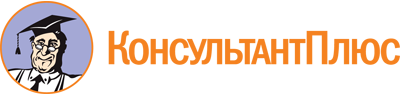 Приказ Роскомнадзора от 27.10.2022 N 178
"Об утверждении Требований к оценке вреда, который может быть причинен субъектам персональных данных в случае нарушения Федерального закона "О персональных данных"
(Зарегистрировано в Минюсте России 28.11.2022 N 71166)Документ предоставлен КонсультантПлюс

www.consultant.ru

Дата сохранения: 11.12.2023
 